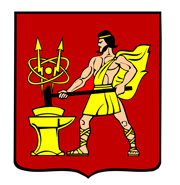 АДМИНИСТРАЦИЯ ГОРОДСКОГО ОКРУГА ЭЛЕКТРОСТАЛЬМОСКОВСКОЙ ОБЛАСТИПОСТАНОВЛЕНИЕ08.06.2022 № 558/6Об определении видов общественных работ на территории городского округа Электросталь Московской области на 2022 годВ соответствии с подпунктом 8 пункта 3 статьи 7, пунктом 8 статьи 15 Закона Российской Федерации от 19.04.1991 № 1032-1 «О занятости населения в Российской Федерации», Приказом Министерства труда и социальной защиты Российской Федерации от 29.12.2021 № 931н «Об утверждении Стандарта процесса осуществления полномочия в сфере занятости населения «Организация проведения оплачиваемых общественных работ», в целях обеспечения временной занятости населения и снижения напряженности на рынке труда городского округа Электросталь Московской области, Администрация городского округа Электросталь Московской области ПОСТАНОВЛЯЕТ:1.	Определить виды общественных работ по городскому округу Электросталь Московской области для безработных граждан и граждан, ищущих работу на 2022 год (прилагается). 2. Опубликовать настоящее постановление в газете «Официальный вестник» и разместить на официальном сайте городского округа Электросталь Московской области в информационно-телекоммуникационной сети «Интернет» по адресу: www.electrostal.ru.   3. Настоящее постановление вступает в силу после его официального опубликования и применяется к правоотношениям, возникшим с 01.04.2022.          4.  Контроль за исполнением настоящего постановления возложить на заместителя Главы Администрации городского округа Электросталь Московской области         Кадейкину М.А.Глава городского округа                                                                                       И.Ю. Волкова2                                              Приложение                                                                                                                                                                        к постановлению Администрации                                                                                                     городского округа Электросталь                                                                    Московской области                                                                                                от 08.06.2022 № 558/6ВИДЫ общественных работ для безработных граждан и граждан, ищущих работу, на 2022 годВ отраслях материального производстваПромышленностьАрхивные работы (работы по подготовке и обработке документации)ДеревообработкаВспомогательные полиграфические работыКосметический ремонт зданий и цеховМытье окон производственных и непроизводственных помещенийПереработка леса Переработка сельскохозяйственной продукции Переработка дикоросов Подсобные работы в тепличных хозяйствах, на мясокомбинате, кирпичном заводе Пошив спецодежды Производство пиломатериалов, изготовление срубов и др.Погрузочно-разгрузочные работыПредоставление курьерских услугРабота на конвейерной линииРабота в швейных цехах (закройщик, раскройщик, швея, помощник портного и    другие работы)Расчистка трасс линий электропередач Ремонт и изготовление тарыРемонт и реставрация мебелиСлесарные работы Сборка, обработка, сортировка и контроль изделий и товаровУкладка, упаковка, формовка изделий и заготовокУтилизация и переработка бытовых отходовУборка территорий предприятияУборка производственных и непроизводственных помещений предприятияЧертежные работыСельское хозяйствоБорьба с с/х вредителями (саранчой, колорадским жуком и др.)Заготовка кормовЗаготовка, переработка и хранение сельскохозяйственной продукцииЗаготовка сенаМеханизация животноводческих помещений3Помощь при проведении весенне-полевых работПогрузочно-разгрузочные работыРаботы в теплично-садовых хозяйствахРемонт животноводческих и складских помещенийРемонт и изготовление тарыУборка урожая различных культурЛесное хозяйствоБорьба с вредителями лесаВосстановление лесов после пожаров (обрубка, обрезка, выкорчевка пней)Вырубка кустарников, деревьев, покос травы, уборка территорий от мусора Заготовка лесаОчистка лесных делянок от порубочных остатковОзеленениеПодсобные работы на пилорамеПосадка саженцевПатрулирование территорий лесного хозяйстваРаботы по вывозу мусораСанитарная очистка леса, населенных пунктовСохранение и развитие лесопаркового хозяйства Учетные работы в лесных хозяйствахШтабелевка лесаСтроительствоБлагоустройство и отделочные работы на сдаваемых объектахЗемляные работыМалярные и штукатурные работыОшкуривание бревенПодноска строительных материаловПомощь в производстве стройматериаловРазборка старых кирпичных кладокПодсобные, отделочные, вспомогательные работы Ремонтные работыПогрузочно-разгрузочные работы Дорожное строительствоБлагоустройство, устройство тротуаров и проездных путей Вырубка деревьев и кустарников под линиями электропередачЗамена поврежденных дорожных знаков, недостающих ограждений и направляющих устройствИсправление системы водоотвода и систематическое поддержание ее в работоспособном состоянииИзготовление и установка снегозадерживающих щитов и заборов, перестановка их в ходе эксплуатации, ремонтОкраска элементов обустройства дорог, содержание их в чистоте и порядке, в том числе бетонирование и покраска (побелка) бордюров4Отмостка дорожного полотнаОчистка автобусных остановок, павильонов, площадок отдыхаПогрузочно-разгрузочные работыПодсобные работы при строительстве и ремонте дорогРабота диспетчерской службыРассыпка асфальтаРемонт мостовРемонт и содержание автомобильных дорогСкашивание травы и вырубка кустарника на обочинах, откосах, бермах и полосе отвода, уборка порубочных остатковУход за снегозащитными лесными полосамиТорговля, общественное питание, материально-техническое снабжение и сбыт, заготовкиБлагоустройство и уборка территорий торговых точекЛоточная торговляМытье посуды на предприятиях общественного питанияНеквалифицированная помощь продавцам и поварамОбеспечение населения услугами торговли, общественного питания и бытового обслуживанияОчистка и подготовка овощехранилищПогрузочно-разгрузочные работыПодсобные работыУборка помещений кафе, столовых и др.Упаковка готовой продукции Фасовка готовой продукцииВ отраслях непроизводственной сферыжилищно-коммунальное хозяйство Вспомогательные работы при газификации жилья Озеленение и благоустройство территорийПриведение в порядок воинских захоронений, мемориалов, братских могил, кладбищ, содержание мест захоронения и др.Погрузочно-разгрузочные работыПодсобные работыРазвитие лесопаркового хозяйства, зон отдыха и туризмаСанитарная очистка и уборка внутриквартальных территорий и контейнерных площадок от мусора и бытовых отходовУборка гостиничных номеровУстановка загражденийЭксплуатация жилищно-коммунального хозяйства и бытовое обслуживание населенияТранспорт и связь (в части обслуживания населения)Вспомогательные и подсобные работы на транспортных предприятиях 5Замена столбов телефонной линииЗемляные работы по прокладке линий связиПодсобные работыПогрузочно-разгрузочные работы Работа в качестве кондукторов и счетчиков пассажиров в общественном транспорте Работа мойщиком автотранспортаРабота почтальонами в отделениях связиРабота оператора в отделениях связиУборка помещений для автотранспорта Здравоохранение, физкультура и социальное обеспечениеВспомогательные работы по уборке территорий объектов спорта и здравоохраненияОбслуживание ветеранов Великой Отечественной войны и боевых действийОбеспечение социальной поддержки населения (вскапывание огородов, заготовка дров, косметический ремонт квартир и др.). 
Озеленение и благоустройство парков, зон отдыха и туризма 
Оформление пенсионных дел 
Прием и выдача верхней одежды Подсобные работыРабота с беженцами Регистрация и выдача медицинских карт Работа по уборке территории (дворник)Учет и оформление документовУход за престарелыми, инвалидами и больными людьмиОбразование, культура, искусство и наукаБухгалтер в период временной занятости несовершеннолетнихВоспитатели на детских площадках в летнее времяВспомогательные работы в учреждениях культурыДелопроизводство Заполнение аттестатов, оформление и подготовка документовМетодистНеквалифицированная работа в дошкольных учрежденияхОбслуживание аттракционов Обслуживание библиотечной сферы Обслуживание зрелищных мероприятий культурного назначения (фестивалей, спортивных соревнований и др.) Организация досуга детей и молодежиПодсобные работыРабота с подростками в период летних каникул и в свободное от учебы время по благоустройству и озеленению территорий, детских и спортивных площадокРабочие цирка, театра, кинотеатровРемонт книг и архивные работыРасклейка объявленийРабота по уборке территории (дворник)Сотрудник музейно-выставочного комплекса6УправлениеДелопроизводство Оформление документов (работы в народных судах, налоговых инспекциях, регистрационных палатах, органах статистики, паспортных столах, военкоматах и т.д.)Помощь в организации и содержании архивов (работы по оформлению и подготовке документов к сдаче в архив, закладка похозяйственных книг и др.)Проверка и обновление состояния адресного хозяйстваСоставление списков землепользователейУточнение домовых книгУчастие в проведении федеральных и региональных общественных кампаний (участие в проведении статистических, социологических обследований, переписи населения, переписи скота, опросов общественного мнения, работа в избирательных комиссиях и др.)ПрочиеАгент страховой компанииАдминистратор дежурныйАдминистратор залаВыполнение мелких ремонтно-строительных и сельскохозяйственных работ по заявкам частных лицКастеляншаГорничнаяЛаборантОператор ЭВМОператор копировальных и множительных машинПомощник секретаряРаспространение рекламыСторож-вахтерТехник